THORNELOE UNIVERSITY RESIDENCE – FIRST YEAR APPLICATION2022-2023 ACADEMIC YEAR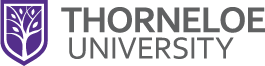 (MUST BE A FULL-TIME STUDENT)PLEASE PRINTPLEASE PRINT	  		/			        				/					STUDENT NUMBER			SURNAME				GIVEN NAMES		HOME OR PERMANENT ADDRESS:					/				/						STREET NUMBER & NAME			P.O. BOX 				CITY				/						/					PROVINCE				COUNTRY OF CITIZENSHIP			POSTAL CODE				/					/						TELEPHONE NUMBER			CELL PHONE NUMBER			EMAIL (LU PREFERRED)EMERGENCY NOTIFICATION:					/				/					NAME					RELATIONSHIP				PHONE NUMBER	ADDRESS (IF DIFFERENT FROM ABOVE)	ADDITIONAL INFORMATION:DO YOU PERMIT THE RESIDENCE OFFICE TO DISCUSS MATTERS RELATING TO YOUR APPLICATION STATUS WITH THE PERSON(S) NAMED IN THE EMERGENCY NOTIFICATION COLUMN?	 YES	 NO			/		/						/				DATE OF BIRTH	MALE/FEMALE			PROGRAM NAME		YEAR OF STUDY 2022-2023				/					/						HEALTH CARD NUMBER		HEALTH CONCERNS			ALLERGY INFORMATION2022-2023 RESIDENCE FEE SCHEDULESINGLE ROOM - $7,650	SUITE ROOM – (not applicable for 1st year students)	DEPOSIT - $740“I CERTIFY THAT THE INFORMATION CONTAINED IN THIS APPLICATION IS ACCURATE”SIGNATURE 								DATE